Bewerbung als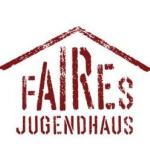 in der Evangelischen Jugend von Westfalen in Kooperation mit der Evangelischen Jugend im RheinlandName der EinrichtungName des TrägersAnsprechpartner*inAdresseTelefonEmailHomepageStandard 1: Fairtrade-StrategieMitgedacht, mitgemacht und durchgeführt haben im Fairtrade-Team folgende Personen (bitte Namen, Funktionen und Alter angeben):Mit und in diesen Strukturen wollen wir arbeiten (z.B. Teams, Ausschüsse oder AGs, Zeiten und Räume, Vernetzung mit vorhandenen Strukturen):Das haben wir uns vorgenommen (kurz- und mittelfristige Ziele, Aktionen und Projekte):Standard 2: Fairtrade-ProdukteDiese Produkte aus zertifiziertem fairem Handel (bitte Marken bzw. Siegel angeben: GEPA, El Puente, DWP, Fairtrade, GOTS) werden in unserer Einrichtung ständig genutzt bzw. angeboten (mindestens 2, bei Rezertifizierung 3 Produkte):Standard 3: AktionenDiese Veranstaltungen mit Bezug zum fairen Handel haben wir durchgeführt (mindestens 2, z.B. Faires Frühstück, Verkostungsaktion, Planspiel, Workshop, Filmabend, Quiz):Mit diesen Themen haben wir uns inhaltlich beschäftigt:Standard 4: ÖffentlichkeitsarbeitMit und in folgenden Medien bewerben wir unsere Veranstaltungen bzw. das Thema:Bitte Nachweise (Flyer, Plakate, Presseberichte, etc.) beifügen, Links in das Feld eintragen.Wir dokumentieren unsere Veranstaltungen und Angebote folgendermaßen:Bitte Nachweise beifügen, Links in das Feld eintragen.Standard 5: NachhaltigkeitIn folgenden Bereichen engagieren wir uns darüber hinaus:Umwelt (Klimawandel, Energie, Müll, Mobilität, Landwirtschaft)Ernährung (vegetarische/vegane Essensangebote, Bio-Lebensmittel, Esskultur)Global-lokal (Interkultureller Dialog, Ressourcennutzung, Regionale Wirtschaft)Spiritualität (Jugendgottesdienste, Andachten)Fairer Handel XL (besondere Projekte und Aktionen)Und ab in die Post!Bitte schickt die Unterlagen anAmt für Jugendarbeit der EKvWz.Hd. Peter BednarzIserlohner Straße 2558239 Schwerteoder digital an: peter.bednarz@afj-ekvw.deHabt Ihr noch Fragen, Anregungen, Kritik, Wünsche? Dann ist hier der richtige Platz diese loszuwerden:Klicken Sie hier, um Text einzugeben.Klicken Sie hier, um Text einzugeben.Klicken Sie hier, um Text einzugeben.Klicken Sie hier, um Text einzugeben.Klicken Sie hier, um Text einzugeben.Klicken Sie hier, um Text einzugeben.Klicken Sie hier, um Text einzugeben.Klicken Sie hier, um Text einzugeben.Klicken Sie hier, um Text einzugeben.Klicken Sie hier, um Text einzugeben.Klicken Sie hier, um Text einzugeben.Klicken Sie hier, um Text einzugeben.Klicken Sie hier, um Text einzugeben.Klicken Sie hier, um Text einzugeben.Klicken Sie hier, um Text einzugeben.Klicken Sie hier, um Text einzugeben.Klicken Sie hier, um Text einzugeben.Klicken Sie hier, um Text einzugeben.Klicken Sie hier, um Text einzugeben.Klicken Sie hier, um Text einzugeben.Klicken Sie hier, um Text einzugeben.